8. razred: Preverjanje znanja –present perfect                                                 1 Tvori poved v present perfectu – v trdilni  obliki.1I _______________________________________/ study / French2He______________________________________/drink / too much coffee.3She ______________________________________/go / to Peru4 We ______________________________________/try / roller-skating5I __________________________________________/meet / his mother)6They______________________________________/write / to the politician)7We ______________________________________/ eat / too much chocolate2 Napiši povedi v nikalni obliki.1. I __________________________________ (NOT EAT) my apple2 My brother ___________________________ (NOT BREAK) a window. 3 My sister      _________________________________(NOT START) a new job recently. 4 You  ____________________________________(NOT LEAVE) your homework on the bus. Here it is. 5  I __________________________________________  (NOT WRITE) my English essay. 6 John    ________________________________(NOT GO) to the supermarket. He’s still here. 7  His  girlfriend __________________________________(NOT  PHONE). 3 Dopolni vprašalne povedi  v present perfectu. 1Have you ever _____________________________________________/sing / in public?2________________ you ever ___________________________________________/broke/a promise?3_________________you ever ___________________________________________/find / money?4________________your mum ever _____________________________________ /be / in Paris?5________________ your granny ever _________________________________/win/ a lottery?4 Fill in YET, ALREADY, JUST, EVER.Have they _________________________put up a tent? No, not ___________________Has Peggy had her supper ____________________?They have __________________made the fire.Have you _____________met someone famous?8. razred, ANGLEŠČINAPouk na daljavo,  1.  april 2020, 8. uraDistance learning during temporary school closure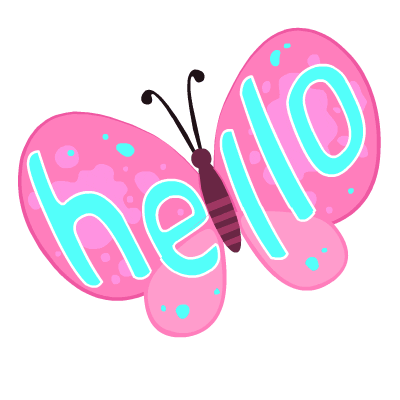 8. razred, ANGLEŠČINAPouk na daljavo,  1.  april 2020, 8. uraDistance learning during temporary school closure8. razred, ANGLEŠČINAPouk na daljavo,  1.  april 2020, 8. uraDistance learning during temporary school closureNASLOV  URE:  Preverjanje znanja – present perfectNASLOV  URE:  Preverjanje znanja – present perfectNASLOV  URE:  Preverjanje znanja – present perfectZAPOREDNA ŠT. URE pouka na daljavo:  8.DATUM: 1. 4. 2020RAZRED: 8.Danes lahko preveriš svoje znanje present perfecta. Rešitve si lahko napišeš v zvezek. 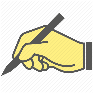 POMEMBNO: Navodila za delo bodo samo še v petek na tej spletni strani. Naslednji teden le v spletni učilnici. Kdor se še ni  prijavil, naj to čimprej stori. Danes lahko preveriš svoje znanje present perfecta. Rešitve si lahko napišeš v zvezek. POMEMBNO: Navodila za delo bodo samo še v petek na tej spletni strani. Naslednji teden le v spletni učilnici. Kdor se še ni  prijavil, naj to čimprej stori. Danes lahko preveriš svoje znanje present perfecta. Rešitve si lahko napišeš v zvezek. POMEMBNO: Navodila za delo bodo samo še v petek na tej spletni strani. Naslednji teden le v spletni učilnici. Kdor se še ni  prijavil, naj to čimprej stori. 